Методические рекомендации по подготовке спектакля по повести Владислава Крапивина  «Трое с площади карронад»Ульянова Ирина Евгеньевна, учитель русского языка и литературыМАОУ СОШ №48 г. ТюмениЕжегодно в 48 школе города Тюмени проходит литературный фестиваль «Коронация писателя», главная цель которого – создание атмосферы, способствующей пробуждению интереса к чтению, формированию читательской культуры, расширению читательского кругозора, творческому самовыражению школьников. В 2021-22 учебном году в рамках фестиваля я решила познакомить шестиклассников с творчеством Владислава Крапивина. Этот выбор не случаен: актуальность его объясняется личностью Командора.  Владислав Петрович не раз говорил о том, что в душе он навек остался двенадцатилетним, и герои его книг – такие же двенадцатилетние мальчишки – ищущие, увлечённые, отчаянные, преодолевающие робость и стеснение, а иногда и страх, умеющие дружить и оставаться преданными дружбе. Произведения Командора, полные мальчишеского задора и романтики, увлекают подростков, но приоткрыть им дверь в мир крапивинских книг можно только через неформальный подход к делу, увлечённость и игру, чему способствует театральная деятельность, создание спектакля по книге либо фрагменту. Театр как искусство учит видеть прекрасное в жизни и в людях, зарождает стремление нести в жизнь добро и справедливость, побуждает воспитывать в себе честность и благородство. Цель -  приобщение школьников к литературе, к творчеству Владислава Крапивина через организацию театральной деятельности обучающихся.Задачи: познакомить шестиклассников с повестью В. Крапивина «Трое с площади карронад»;  помочь школьникам осмыслить идею произведения, глубже прочувствовать события, взаимоотношения между героями произведения;учить детей воссоздавать литературные образы с помощью таких выразительных средств, как мимика, жест, интонация, пластика; способствовать развитию детской фантазии, воображения, памяти, расширению культурного диапазона, повышению культуры поведения; способствовать сплочению коллектива. Планируемые результаты: Личностные У учеников будут сформированы:интерес к конкретному произведению Владислава Крапивина и творчеству писателя в целом; эстетические потребности и эмоциональный интеллект на основе опыта слушания, заучивания и инсценирования произведения художественной литературы; потребность в творческом самовыражении; потребность в расширении кругозора, изучении истории, литературы; целостность взгляда на мир;потребность в сотрудничестве со сверстниками, стремление прислушиваться к мнению одноклассников;осознание значимости чтения и увлечения театральным искусством для личного развития.Метапредметными результатами изучения курса является формирование следующих универсальных учебных действий (УУД).Регулятивные УУД:Обучающийся научится:Понимать и принимать учебную задачу, сформулированную учителем; формулировать цель собственной деятельности;планировать свои действия на отдельных этапах работы над пьесой; осуществлять контроль, коррекцию и оценку результатов своей деятельности;анализировать причины успеха/неуспеха, осваивать с помощью учителя позитивные установки типа: «У меня всё получится», «Я ещё многое смогу».Познавательные УУД:Обучающийся научится:пользоваться приёмами анализа и синтеза при чтении пьесы и просмотре видеозаписей спектакля, проводить сравнение и анализ поведения героя;понимать и применять полученную информацию при выполнении заданий;проявлять индивидуальные творческие способности при сочинении этюдов, сцен, чтении по ролям и инсценировании.Коммуникативные УУД:Обучающийся научится:включаться в диалог, в коллективное обсуждение, проявлять инициативу и активностьработать в группе, учитывать мнения партнёров, отличные от собственных;слушать собеседника;договариваться о распределении функций и ролей в совместной деятельности, приходить к общему решению;формулировать собственное мнение и позицию;формулировать свои затруднения;предлагать помощь и сотрудничество; обращаться за помощью;осуществлять взаимный контроль;адекватно оценивать собственное поведение и поведение окружающих.Предметные результаты:Учащиеся научатся:Выразительно читать произведение, соблюдая орфоэпические и интонационные нормы чтения; различать жанры художественных произведения;развивать речевое дыхание и правильную артикуляцию;умению выражать разнообразные эмоциональные состояния (грусть, радость, злоба, удивление, восхищение); освоят азы актёрского мастерства. Требования к уровню подготовки обучающихся:Занимаясь в театральном кружке, дети должны научиться следующим умениям и навыкам:ориентироваться в пространстве;уметь запоминать ролевые реплики;уметь произносить одну и ту же фразу с разной интонацией;уметь читать наизусть текст, правильно расставляя логические ударения;уметь строить диалог с партнёром; находить нужные жесты, позы и воспроизводить действия;Главным критерием оценки учащегося является ответственность, умение работать в команде, способность трудиться и добиваться достижения нужного результата.Этапы работа над спектаклем: Знакомство с личностью автораЗнакомство с писателем мы начали с экскурсии «Славка с улицы Герцена» в литературно-краеведческом центре имени Владислава Крапивина. Ребята с интересом рассматривали вещи писателя: патефон с пластинками, бумажного змея, конёк «снегурка», погнутые монетки от игры в «чику», книги, которые он читал в детстве. Отдельные счастливчики даже посидели за крапивинской партой, на которой тот собственноручно процарапал «Славка + Алька = дружба».  Во втором зале воссоздана атмосфера корабельного трюма. Здесь ребята смогли подержать в руках шпаги и барабанные палочки, примерить шлем и ударить в рынду, а также почти в прямом смысле прикоснулись к планете Крапивина. 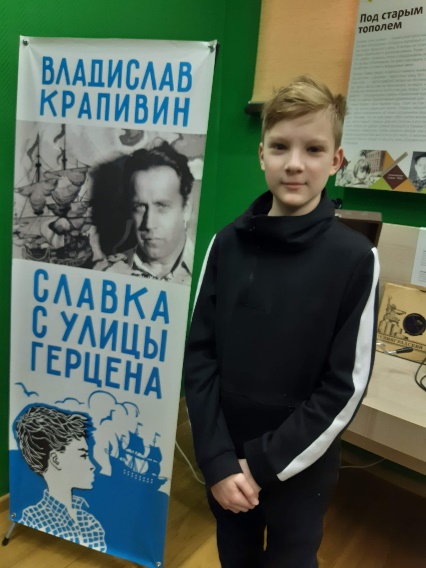 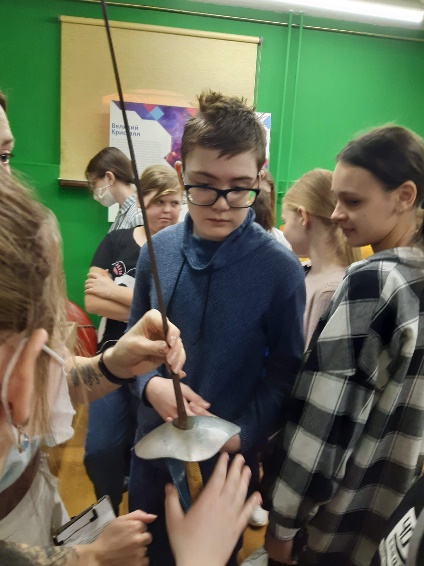 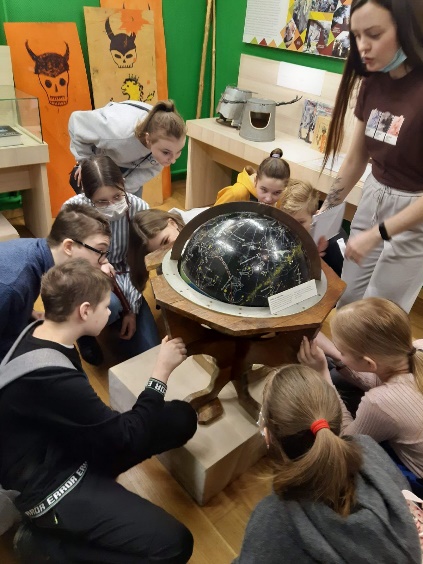 Выбор произведения После экскурсии ребята разместились в читательской кают-компании, познакомились с книгами писателя и посмотрели фрагмент фильма «Трое с площади карронад», который был снят при участии Владислава Петровича. Незамысловатый приём - остановка «На самом интересном месте!» - пробудил интерес к повести, и мы с ребятами договорились, что за каникулы прочитаем книгу, чтобы сравнить с экранизацией. Конечно же, за книгу взялись не все. Но всё-таки часть ребят заинтересовалась сразу- и это уже результат. Чтобы поддержать интерес к произведению, на уроке литературы я предложила обсудить фрагмент повести. Перед чтением был поставлен проблемный вопрос: Как в этом фрагменте раскрывается характер Славки? Славка торопливо вытянул Артёмку из-под учебников, взял за уши.— Смотри вокруг!И сам выпрямился, оглянулся.Он до сих пор смотрел только перед собой, а теперь глянул по сторонам.И просто задохнулся от неожиданной радости.Утренний Город лежал вокруг, как громадный праздник, как лучшая на свете морская сказка.Две узкие синие бухты врезались в улицы и обнимали центр Города. Они, как две исполинские руки, хотели обнять и холм, на котором стоял Славка. И самого Славку.Это сам Город протягивал к Славке руки, звал его.Звали сверкающие от солнца белые дома, похожие на громадные теплоходы. Звали белые теплоходы у причалов, похожие на многоэтажные дома. Звали замершие в бухтах грозно-синие крейсеры и эсминцы. Звала зелёная громада Кургана, жёлтый равелин у выхода из Большой бухты, путаница старых переулков...Город принимал Славку!Славка хотел качнуться навстречу и оробел.'Правда? — спросил он у Города. — Но я ведь ещё... Я всего неделю... Разве я уже твой?'Город празднично сверкал и смеялся:'Не бойся Славка Семибратов! У меня тысячи мальчишек! Будет ещё один!' 'Но я... может быть, я ещё не такой уж... Не такой как тебе надо...'Город распахивал руки. Он принимал Славку такого, как есть. С младенческой кисточкой на темени, с припухшей царапиной на ноге, с тряпичным другом Артёмкой. Со всякими боязливыми мыслями и с невыученным уроком по ботанике. Со всеми обидами и надеждами.'Значит, я твой? — сказал Славка. — Ладно, я буду... Я иду!'На другом краю поляны, за поворотом каменного забора, Славка увидел лестницу, о которой не знал раньше. Она шла рядом со стеной, тоже опускавшейся по склону. Лестница была обыкновенная, а стена — старинная, сложенная из такого же серовато-жёлтого камня, как береговые равелины. В ней темнели бойницы, украшенные вверху тяжёлыми карнизами. В точности такие, как в оборонительной башне на Кургане.Что сейчас за стеной? Склады какие-нибудь или мастерские. Но раньше здесь наверняка была крепость...Лестница привела к маленькой Орудийной бухте, где у пирсов ждали народ пассажирские катера. Пассажиров было мало, и катера обиженно подвывали сиренами.Славка обошёл бухту и зашагал вдоль набережной ... У маленького кинотеатра с названием 'Прибрежный' он спустился к самой воде.Никого здесь не было.На каменной плите лежали многопудовые адмиралтейские якоря — в память о погибших моряках с восставшего в 1905 году крейсера.Славка опять вытащил Артёмку. Макнул с берега лапами и ушами, чтобы Артёмка почуял, что такое солёная вода. Сказал:— Погляди на море при солнечном свете.Поглядеть было на что. На рейде весело рыскали моторки, деловито суетились буксиры. Неторопливо шёл вдаль набережной серый катер под флагом вспомогательного флота и с синим вымпелом брандвахты. Выползал из бухты теплоход 'Шота Руставели' с чёрным острым корпусом и сахарно-белыми надстройками. Только серо-синие боевые корабли были неподвижны. Жизнь этих стальных громад была таинственна и скрыта от посторонних глаз. Они стояли как возникшие над водой крепости: недаром над их форштевнями полоскали красные, с большими звёздами флаги — такие же, какие принято поднимать над береговыми крепостями...Над кораблями, над морем неутомимо носились чайки...Море вдали было очень синее, а у берега тёмно-зёленое. Оно шевелило у камней водоросли. Громадные камни едва виднелись над водой. Они лежали там и тут, недалеко от гранитных ступеней.У самого большого и самого дальнего камня Славка заметил белое пятнышко. Там бился на мелкой волне игрушечный кораблик.На мачте не было флагов Новэмбэр Чарли, но и так любой мог понять, что яхточка попала в беду.Гибнущие корабли надо спасать если они даже совсем крошечные.До парусника было метров двадцать. Доплыть — раз плюнуть. Но Славка твёрдо обещал маме, что не будет купаться в одиночку. Можно, конечно, успокоить совесть тем, что спасательная экспедиция — не купание, но лучше сначала попробовать другой способ.Славка отправил Артёмку в портфель и торопливо разулся. Камни обросли скользкой зеленью. Время от времени их заливалаволна, и тогда вода становилась белесой и непрозрачной от миллионов крошечных пузырьков. Славка балансировал и несколько раз вставал на четвереньки.'Ка-а-ак булькнусь, — думал Славка. — Вот тогда будет спасательная операция...' Но думал, впрочем, без особого страха.Некоторые камни были совсем скрыты, и он пробирался по колено в воде. Царапину сильно щипало от морского рассола. Иногда приходилось прыгать с одного скользкого уступа на другой. Было жутковато и весело.Наконец Славка добрался. Встал коленями на мокрый каменный скос, дотянулся до маленькой мачты.Яхточка оказалась сделанной грубо, но правильно: с большим плоским фальшкилем, с намертво закреплённым прямым рулём, с туго натянутыми проволочными вантами. Лёгонький корпус был вырезан из пенопласта.Славка заколебался. Взять парусник с собой? В портфель не влезет. Да и зачем? Если надо, Славка может сам такой смастерить. К тому же не для Славки его строили, а чтобы он плыл по морям и океанам.— Плыви, — сказал Славка.И маленький шлюп с треугольными парусами запрыгал среди волн. Пошёл к выходу из Большой бухты, в открытое море.Славка повернулся к берегу.(В.П. Крапивин «Трое с площадикарронад»)Обсуждение произведения Ребята-кружковцы подготовили для выразительного чтения фрагменты, в которых ярче всего раскрывается характер Славки, Тимки или других ребят.Вопросы для обсуждения повести:Каким вы представляете главных героев повести? Что же объединяет Славку и Тимку и чем они отличаются? Почему, увидев Тимку Селя, Славка сразу понял, насколько они схожи? Под влиянием каких событий формировался характер Славки Семибратова? Когда Славка впервые увлёкся морской темой? Какую роль в этом сыграли книги: «Морской словарь» и «Справочник вахтенного офицера»? Какую роль в формировании характера мальчиков имеют занятия в яхтенном клубе? Почему, по-вашему, командиром был Славка, а не Тимка?В какой семье вырос Тимка? Как это повлияло на формирование его характера? Почему Тимке Селю важно спасти баркентину? Какой смысл несёт в себе заглавие повести? Что такое карронады? Какие отличия между экранизацией и текстом повести вы заметили? Почему, по-вашему, в повести ничего не рассказывается о подвиге брига Меркурий, о батарее капитана Веденского, о мальчишках Великой Отечественной? Чем оправданы эти вставные эпизоды в фильме? Какую роль в фильме играет образ отца-миротворца? Почему этот образ более героизирован по сравнению с повестью? В чём заключается смысл названия повести? Какую роль в повести играет образ Андрейки Илюхина? Каким вы представляете памятник мальчишкам Севастополя? Можно ли его поступок считать героическим? Почему мама, которая сначала очень тревожилась за Славку, всё-таки разрешила ему остаться в Севастополе? План подготовки спектакля:Выбор эпизодов для спектакля: определение основной сюжетной линии, идеи, конфликта спектакля. Работа над отдельными эпизодами в формате этюдов с импровизированным текстом. Распределение ролей, обдумывание характера персонажа.Уточнение предлагаемых обстоятельств и мотивов поведения отдельных персонажей. Поиски музыкально-пластического решения отдельных эпизодов, постановка танцев. Работа над выразительностью речи и подлинностью поведения в сценических условиях, заучивание текста.Репетиции отдельных картин в разных составах с деталями декораций и реквизита, с музыкальным оформлением. Создание декораций и костюмов.   Репетиция всей пьесы. Уточнение темпоритма спектакля. Назначение ответственных за смену декораций и реквизит. Премьера спектакля. Обсуждение видеозаписи спектакля. Приложение 1.Потомству в пример. Подвиг брига «Меркурий»(пьеса по мотивам повести Владислава Крапивина«Трое с площади карронад» и материалам «Википедии»)Действующие лица: Славка Семибратов Тимка СельЖенька АверкинЛюбка ПотапенкоУчительЛюбопытная девчонкаДевочка-отличницаИ другие шестиклассники, которые во второй сцене озвучивают реплики от имени героев:Капитана КазарскогоПоручика Прокофьева Юнги БоцманаДозорногоМатросовДействие происходит в обычной школе в обычном шестом классе.Картина первая. Романтическая. Безумство храбрых(Школа. 6 класс. Звенит школьный звонок на перемену. Входит учительница с новеньким. Это Слава Семибратов).Учитель: Ребята, знакомьтесь, это Слава Семибратов, он будет учиться в нашем классе! Мальчик-весельчак: Привет, Семибратик!Девочка-модница: (иронично) Славик-семибратик, почти что семицветик.  (Подружки хи-хикают)Мальчик: А ты в каком городе учился? Славка: В Усть-Каменске, на Урале.Мальчик: А там есть море? Славка: Нет, только озеро.Девочка-отличница: А ты любишь математику?Славка: Больше английский и географию. Любка Потапенко: А у вас в Усть-Каменске девочки красивые? Славка (растерялся): Они там все … такие, как ты.Любка Потапенко: (довольная) ой, как замечательно!Мальчик-весельчак: Несчастный город! Теперь я понимаю, почему ты оттуда сбежал! (все смеются, Любка фыкрнула и отвернулась)Женька Аверкин: Славка, садись ко мне! (Славка подходит к парте) Я Женька Аверкин.  (Славка поворачивается, а из портфеля торчат игрушечные заячьи уши)Любка Потапенко: А что это у тебя в портфеле? (тянется к заячьим ушам):Славка: Не лезь! Любка Потапенко: Нет, ну интересно же! Славка: Не твоё дело!!!Девочка-модница: (иронично) Мальчик, ты из какого детсада? Любка Потапенко: Такой большой, а в куклы играешь! (девочки смеются)Мальчик-весельчак: Я же говорил, что Потапенко объективно вредна для человечества! Женька Аверкин: Теперь она Семибратику прохода не даст! Мальчики (переглядываются между собой): точно!Славка: Это не кукла! Это заяц. Вот! (поднял зайца над головой) Девочки (дразнясь): Вышел зайчик погулять…Славка: Я его всегда ношу с собой! Кто хочет, пускай говорит, что это детский сад. Только это … память о моём отце. Мой талисман! ... А теперь можете смеяться… (все затихли). Серьёзная девочка: (осторожно) А что случилось с твоим отцом? Славка: Он был в составе миротворцев, прикрывал отход беженцев… и… (опустил голову)Девочка-модница: извини, Семибратик. Учитель: Твой отец – герой. (Славка садится за парту, а в это время в класс вбегает запыхавшийся рыжий мальчишка – Тимка Сель)Тимка Сель: Можно войти? Мальчик-весельчак: О, привет, ржавая селёдка! Учитель (укоризненно): Тима, ты опять опоздал! Любка Потапенко (ехидно): А наш неустрашимый Сель (пауза) пытался устроить … кораблекрушение! Тимка Сель: Я просто хотел спасти «Сатурн»!  Девочка-отличница: От чего спасти? Любопытная девчонка (осведомлённо): Из него хотят сделать кафе!Девочка-модница: И что же плохого в том, что устаревшие суда продолжают служить людям? Тимка Сель: Мне трудно это объяснить… некоторые люди не понимают разницы между парусником и пивной! (садиться на место). Учитель: И что же, ты такой опытный капитан, что хотел управлять баркентиной? Серьёзная девочка: Да ещё в ночное время и без огней? Тимка Сель: Я всё рассчитал!Славка: А как ты поднял стаксель? Тимка Сель: У меня свой парус был. Любопытная девчонка: Настоящий? Тимка Сель: Да, с другого корабля, на котором раньше папин брат в море ходил.Мальчик-весельчак (многозначительно): так наш Тимка Сель – не ржавая селёдка, он -  парус-спасатель?!Любка Потапенко (со смехом): рыжий парус! Девочки: (делают движение руками в стиле «вог»): Стак-сель! Брам-сель! Мар-сель! Тим-сель! Учитель: И что же, по-вашему, Сель ни в чём не виноват? Девочка-отличница: Сель виноват в том, что нарушил портовый режим. Мальчик: У него нет судоводительских прав, а он хотел вести судно! Девочка-отличница: (строгим учительским тоном): Придётся объявить тебе, Тимофей,  строгий выговор! (Звенит школьный звонок на урок).Учитель: Ребята, начинаем урок! Сегодня у нас интереснейшая тема - творчество Ивана Константиновича Айвазовского. Этот художник всю жизнь рисовал море. Какие картины вам известны? -Девятый вал! -Чёрное море! -Кораблекрушение! (короткая пауза)Славка: «Бриг Меркурий!»Учитель (удивлённо): «Бриг Меркурий, атакованный двумя турецкими кораблями»? Славка: «Бриг Меркурий после победы»! (все повернулись, Славка встаёт с места)  Я видел эту картину в библиотеке у мамы, ещё когда маленьким был, а помню её отчётливо, в деталях, как будто это было вчера. Ночь. Море. Луна скрылась за облаками, но её луч выхватывает из темноты корабль – двухмачтовый парусник. У него пробиты паруса, но он идёт ровно и уверенно… (тихо, как бы издалека, доносится мелодия «Бой на море»)Любопытная девчонка (заинтересованно): А почему паруса пробиты? Славка: Он сражался с турецкими кораблями. 18 карронад против двухсот турецких пушек!  И победил. (Звук мелодии слегка усиливается).Мальчик: А когда это было? Учитель: Это вам расскажут истории, ребята.Славка: Я могу сейчас рассказать.Ребята: Пусть Славка расскажет!Учитель: ну хорошо, пусть расскажет! Выходит мальчик с гитарой и исполняет первый куплет песни «Бригантина поднимает паруса»: Надоело говорить и споритьИ любить усталые глазаВ флибустьерском дальнем синем мореБригантина поднимает паруса(Все подхватывают):В флибустьерском дальнем синем мореБригантина поднимает парусаНа авансцену выходит мальчик в форме морского капитана (капитан Казарский) и командует:  - Поднять паруса! (актёры бегут на воображаемый корабль). Тимка Сель (преграждает путь девчонкам): А вы куда? Это военный корабль! Любка Потапенко (с вызовом): И что? Мы тоже хотим!Тимка Сель (презрительно): на военный корабль -  с бантиками? Славка (примиряюше): Да ладно, Тимка, девчонки тоже героические бывают.Тимка Сель (пожимает плечами). Ладно. (Актёры выстраиваются углом и поднимают импровизированный парус и Андреевский флаг. Звучит саундтрек «Морской бой» из фильма «Пираты Карибского моря»).  Славка: 14 мая 1829 года русский сторожевой бриг «Меркурий», которым командовал капитан Казарский, нёс дозорную вахту в Чёрном море…(Мелодия усиливается, актёры имитируют движение, показывающее, что корабль на рейде). Дозорный: (смотрит в подзорную трубу) Турки! Боцман: «Селимие», корабль капудан-паши!Юнга: На втором корабле флаг контр-адмирала.Дозорный: Реал-бей!Капитан Казарский: Взять курс на Севастополь! Боцман: Низовой ветер слаб! Не уйти…Юнга: Бриг «Меркурий» имел малую осадку, что ухудшало его ходовые качества…Поручик Прокофьев: Но зато он был более манёвренным за счёт вёсел!Славка: Быстроходные линейные корабли турецкой эскадры быстро настигли «Меркурий» и хотели взять его в клещи… (на экране слайд репродукция картины Айвазовского «Бриг Меркурий, атакованный двумя турецкими кораблями».  Все повернулись в сторону экрана и замерли) Капитан Казарский: Что будем делать, ребята? Поручик Прокофьев: Будем драться!Дозорный: У нас 18 пушек против ста восьмидесяти турецких. Все единодушно: Будем драться! Боцман: А если пробьют рангоут?Девчонки: Или начнём тонуть? Поручик Прокофьев: Подойдём поближе к туркам – и взорвём свой корабль! Капитан Казарский: Поручик Прокофьев, отнести пистолет в пороховой склад!Боцман: Кто последним останется в живых, ребята, стреляйте в бочку с порохом, пока не взорвётся…Капитан Казарский: Юнга, прибить кормовой флаг к гафелю! Алексей: Есть!Капитан Казарский: Флаг ни при каких обстоятельствах не спускать! Матросы, на вёсла! орудия к бою! Боцман: С Богом, ребята! (Снова несколько секунд звучит мелодия «морской бой»)Славка: Казарский сидел на юте и командовал сражением лично. Капитан Казарский: Без команды не стрелять, беречь заряды!Славка: Турецкий «Селимие», имевший 110 пушек, попытался зайти в корму брига, чтобы произвести продольный залп. Турки закричали: «русские! Сдавайтесь! Убирай паруса!». Поручик Прокофьев: русские не сдаются! Боцман (смотрит в бинокль): На абордаж готовятся, черти. Капитан Казарский: огонь! Поручик Прокофьев: И «Меркурий» первым нанёс удар! (мелодия «морской бой» звучит в полную силу)Славка: Бой длился более 3 часов. На «Меркурии трижды возникал пожар, но был потушен.   Дозорный: (смотрит в подзорную трубу) Удачный выстрел! Прямо по ватер-штагу! (актёры кричат «Ура!!!)Дозорный: «Селимие» отстал! Юнга: Потом было нанесено серьёзное повреждение «Реал-бею». Славка: «Меркурий», тоже получивший серьёзные повреждения и потеряв 10 человек экипажа убитыми, взял курс на Севастополь. Учитель: Победа маленького брига в бою с двумя большими кораблями казалась настолько фантастической, что некоторые специалисты в военно-морском деле отказывались в неё верить.Мальчик-весельчак: Один английский историк военного флота утверждал: (передразнивая) «Совершенно невозможно допустить, чтобы такое маленькое судно, как «Меркурий», вывело из строя два линейных корабля».Мальчик с газетами: «Одесский вестник!» «Одесский вестник!»(Актёры, выхватывая газету из рук товарищей, читают):- Подвиг сей таков,- Что не находится другого – ему подобного –- В истории мореплавания.- Мужество, неустрашимость и самоотвержение, - оказанные при сём командиром и экипажем «Меркурия»,- Славнее тысячи победобыкновенных!.Тимка Сель: И даже турки это признали! Они писали: «Имя сего героя достойно быть начертано золотыми литерами на храме Славы»!Женька Аверкин: А император Николай I, узнав о подвиге моряков, сказал: Любка Потапенко:  Я же говорил, что мои русские люди меня не подведут!Тимка Сель: А ты откуда знаешь? Любка Потапенко: «Левшу читать нужно! Учитель: На самом деле указ Николая I гласил:  «Мы желаем, дабы память знаменитых заслуг команды брига «Меркурий» никогда во флоте не исчезала, а, переходя из рода в род на вечныя времена, служила примером потомству»Девочка-отличница: В 1839 году на Матросском бульваре в Севастополе был открыт памятник (на экране появляется слайд: фото с памятником на Морском бульваре Севастополя, все подходят на 1-2 шага к фото и читают): «Казарскому. Потомству в пример» Любопытная девчонка: Интересно, а сейчас есть в нашем флоте корабль «Меркурий?» Тимка Сель: В 2019 году Президент России Владимир Путин поддержал предложение Севастопольского Морского Собрания восстановить бриг "Меркурий"!Учитель: В учебно-научных целях! Славка: По словам Президента, имя "Меркурий" будет присвоено одному из новых кораблей российского военно-морского флота. Все: Потомству в пример! (актёры выстраиваются в шеренгу «морское братство»: кладут руки на плечи друг другу и, раскачиваясь в такт музыке, поют последний куплет песни «Бригантина»):И в беде, и в радости, и в горе,Только чуточку прищурь глаза -В флибустьерском дальнем синем мореБригантина поднимает паруса(Все зрители подхватывают):В флибустьерском дальнем синем мореБригантина поднимает паруса.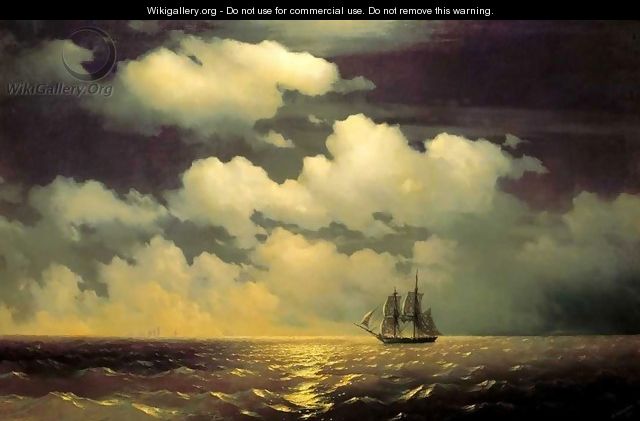 Иван Айвазовский. Бриг «Меркурий»